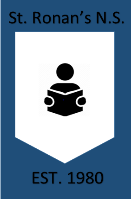 St. Ronan’s N.S.Deansrath, Clondalkin, Dublin 22.ENROLMENT FORMAPPLICATION FOR NEW ADMISSION OF PUPILS 2020/2021NAME OF CHILD:  ____________________________________          NATIONALITY: ______________________________DATE OF BIRTH: _______________________  male □    female □   P.P.S no: _________________________________MOTHER’S NAME: ____________________________ MOTHER’S MAIDEN NAME (if different): ____________________FATHER’S NAME: _____________________________ SISTER(S)/BROTHER(S) IN THIS SCHOOL: ________________________________________________________________NUMBER OF CHILDREN IN FAMILY: _____________                         RELIGION : (optional) _______________________HOME ADDRESS:______________________________________________________ EIRCODE: _______________________CONTACT PHONE NO 1: (08  )________________________________   CONTACT NAME: __________________________CONTACT PHONE NO 2: (08  )________________________________   CONTACT NAME: __________________________CONTACT PHONE NO 3: (08  )________________________________   CONTACT NAME: __________________________ e-mail addresss: _______________________________________________________@__________________________________PARENTS/GUARDIANS OCCUPATIONS: (Mother) ___________________________ (Father) _________________________PLAYSCHOOL/PREVIOUS SCHOOL ATTENDED: _________________________________________________IF TRANSFERRING FROM ANOTHER SCHOOL, WHAT IS THE REASON FOR LEAVING?_______________________________________________________________________________________________________________________________I give permission for my child’s test results and all reports from the previous school to be passed on to this school and to his/her progress being discussed with the school principal.SIGNED: *_______________________________________________________________________________________________________________________________________________ARRANGEMENTS TO BE MADE IF CHILD IS ILL IN SCHOOL: ____________________________________________NAME OF FAMILY DOCTOR: _____________________________           ADDRESS: ______________________________I GIVE PERMISSION TO TAKE MY CHILD TO HOSPITAL IN CASE OF SERIOUS ILLNESS/ACCIDENT?  YES □  NO □  DO YOU HOLD A MEDICAL CARD?                                                                                                    YES □  NO □  IF NECESSARY, DO YOU GIVE PERMISSION FOR YOUR CHILD TO RECEIVE RESOURCE TEACHING? YES □  NO □  DO YOU GIVE PERMISSION FOR YOUR DETAILS (name, address, d.o.b., phone no) TO BE GIVEN TO                            P.T.O AGENCIES SUCH AS HSE (school nurse, eyesight tests, hearing tests etc)?                                                                YES □  NO □  MAY WE RECORD USE YOUR CHILD’S IMAGE (unidentified) ON OUR WEBSITE?                                           YES □  NO □ MAY WE RECORD YOUR CHILD’S IMAGE (unidentified) VIDEO?                                                                        YES □  NO □  HAS YOUR CHILD EVER HAD A PSYCHOLOGICAL ASSESSMENT?                                                                  YES □  NO □  HAS YOUR CHILD EVER RECEIVED A SPEECH AND LANGUAGE REPORT….OR MEDICAL REPORT?     YES □  NO □  DOES ANY LEGAL ORDER UNDER FAMILY LAW EXIST THAT THE SCHOOL SHOULD KNOW ABOUT? YES □  NO □THE SCHOOL SHOULD BE MADE AWARE OF ANY COURT ORDER AFFECTING THE CHILD’S WELFARE AND THE NAME OF ANY PERSON INTO WHOSE CUSTODY THE CHILD SHOULD NOT BE GIVEN. PLEASE PROVIDE COPIES OF ALL RELEVANTT PAPERWORK.________________________________________________________________________________________________________Any Other Useful InformationFor instance, list any problems the child may have in relation to health, allergies, epilepsy, asthma, sight, hearing, speech, grommets, fainting etc. or any emotional problems, worries or anxieties which may affect your child.I ______________________________________________ HAVE READ THE RULES OF THE SCHOOL AND ACCEPT THAT MY CHILD ________________________________ WILL ABIDE BY THEM.  I ENCLOSE BIRTH CERTIFICATE             YES □ NO □UNSIGNED APPLICATIONS WILL NOT BE ACCEPTED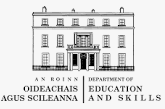 I CONSENT FOR THIS INFORMATION TO BE STORED ON THE PRIMARY ONLINE DATABASE (POD) AND TRANSFERRED TO THE DEPARTMENT OF EDUCATION AND SKILLS AND ANY OTHER PRIMARY SCHOOLS MY CHILD MAY TRANSFER TO DURING THE COURSE OF THEIR TIME IN PRIMARY SCHOOLSIGNED * _______________________________________________ PARENT(S)/GUARDIAN(S) DATE :     /   /20